ПРОЕКТМУНИЦИПАЛЬНОЕ ОБРАЗОВАНИЕХАНТЫ-МАНСИЙСКИЙ РАЙОНХанты-Мансийский автономный округ – ЮграАДМИНИСТРАЦИЯ ХАНТЫ-МАНСИЙСКОГО РАЙОНАП О С Т А Н О В Л Е Н И Еот 											        № О внесении измененийв постановление администрации Ханты-Мансийского района от 18.08.2022 № 298 «Об утверждении правил землепользования и застройки межселенной территории Ханты-Мансийского района»В соответствии с Градостроительным кодексом Российской Федерации, Федеральным законом от 06.10.2003 № 131-ФЗ «Об общих принципах организации местного самоуправления в Российской Федерации», Законом Ханты-Мансийского автономного округа – Югры 
от 18.04.2007 № 39-оз «О градостроительной деятельности на территории Ханты-Мансийского автономного округа – Югры», в целях создания условий для развития межселенной территории, эффективного землепользования и застройки, обеспечения прав и законных интересов граждан и юридических лиц, учитывая результаты общественных обсуждений (протокол от 28.12.2023, заключение о результатах общественных обсуждений от 28.12.2023), руководствуясь статьей 32 Устава Ханты-Мансийского района:Внести в постановление администрации Ханты-Мансийского района от 18.08.2022 № 298 «Об утверждении правил землепользования и застройки межселенной территории Ханты-Мансийского района» следующие изменения:В пункте 2 постановления слово «распоряжение» заменить словом «постановление».В статье 2 приложения 1 к Правилам землепользования и застройки межселенной территории Ханты-Мансийского района:В части 2.1 «Зона объектов сельскохозяйственного производства, крестьянско-фермерских хозяйств (СХ2) таблицу «Основные виды и параметры разрешенного использования земельных участков и объектов капитального строительства» дополнить строкой следующего содержания:«».		1.2.2. В части 2.1 «Зона коммунально-складской инфраструктуры (К) таблицу «Основные виды и параметры разрешенного использования земельных участков и объектов капитального строительства» дополнить строкой следующего содержания:«».	1.2.3. В части 2.9 «Зона объектов сельскохозяйственного производства, крестьянско-фермерских хозяйств (СХ2) статьи 2 приложения 1 к Правилам землепользования и застройки межселенной территории 
Ханты-Мансийского района таблицу «Основные виды и параметры разрешенного использования земельных участков и объектов капитального строительства» дополнить строкой следующего содержания:«										     ».	1.2. Приложение 2 к Правилам землепользования и застройки межселенной территории Ханты-Мансийского района «Карта градостроительного зонирования Ханты-Мансийского района» изложить 
в новой редакции согласно приложению к настоящему постановлению.2.	Настоящее постановление вступает в силу после его официального опубликования.Приложение к постановлению администрации Ханты-Мансийского района						     от                              №«Приложение 2к Правилам землепользованияи застройки межселенной территорииХанты-Мансийского районаКарта градостроительного зонирования Ханты-Мансийского района».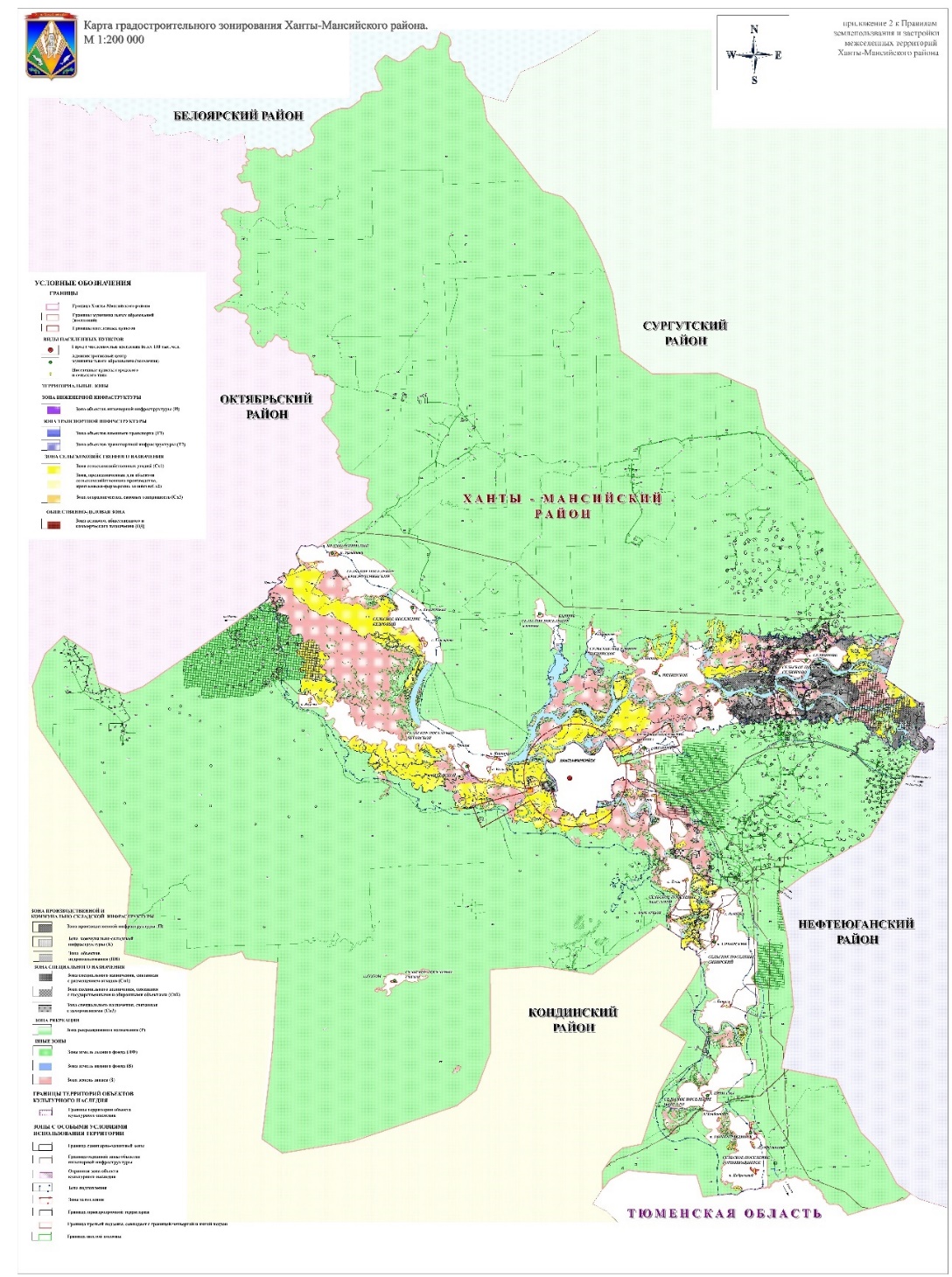 Образование и просвещение3.5Минимальная площадь участка:- муниципальные дошкольные образовательные организации – не менее 3120 кв. м;- муниципальные общеобразовательные организации – не менее 20 000 кв. м;муниципальные организации дополнительного образования – не менее 450 кв. м.Максимальная площадь участка - не подлежит установлениюКоличество этажей – до 4 надземных этажей.Высота – не подлежит установлению.Минимальный отступ от красной линии до объекта - 10 м.В условиях реконструкции допускается сокращение отступа и/или размещение зданий по красной линии улиц в соответствии с их фактическим размещением.Расстояние от границ смежного земельного участка - 6 м до основного строения.Максимальный процент застройки в границах земельного участка – 60%.Не допускается размещать образовательные и детские учреждения в санитарно-защитных зонах, установленных в предусмотренном действующим законодательством порядке.Использование земельных участков в границах зон с особыми условиями использования территории осуществлять в соответствии со статьями 3-11 настоящих регламентов и в соответствии с действующим законодательством.Общежития3.2.4Минимальный отступ от красной линии - 5 м.Количество этажей - не подлежит установлению.Высота - не подлежит установлениюМинимальная площадь участка - не подлежит установлению.Максимальная площадь участка - не подлежит установлению.Расстояние от границ смежного земельного участка - не подлежит установлению.Максимальный процент застройки в границах земельного участка – 60%.Не допускается размещать образовательные и детские учреждения в санитарно-защитных зонах, установленных в предусмотренном действующим законодательством порядке.Использование земельных участков в границах зон с особыми условиями использования территории осуществлять в соответствии со статьями 3-11 настоящих регламентов и в соответствии с действующим законодательством.Для индивидуаль-ного жилищного строительства2.1.Минимальная площадь участка – 1 га 
(за исключением случаев, установленных п. 5 ст. 6 Закона ХМАО – Югры 
от 03.05.2000 № 26-оз «О регулировании отдельных земельных отношений 
в Ханты-Мансийском автономном округе – Югре»). Максимальная площадь участка –
140 га.Количество этажей – до 3 надземных этажей.Площадь объекта – не более 
500 кв. м.Высота – не подлежит установлению.Минимальный отступ от красной линии – 5 м.Расстояние от границ смежного земельного участка:– 3 м до основного строения; – 1 м до хозяйственных построек.Максимальный процент застройки – 
0,25% от площади земельного участкаИспользование земельных участков в границах зон 
с особыми условиями использования территории осуществлять 
в соответствии 
со статьями 3 – 11 настоящих регламентов 
и в соответствии 
с действующим законодательствомГлава Ханты-Мансийского района                                                           К.Р.Минулин